Pemanfaatan Solar Cell sebagai Back Up Energi      pada Mesin Penetas Telur AyamNormaliaty Fithri1,  Endah Fitriani2 1Electric Engineering Bina Darma UniversityEmail : normaliaty@binadarma.ac.id2Electric Engineering Bina Darma Universityemail : endahfitriani@binadarma.ac.idAbstrak. Energi  listrik  merupakan  kebutuhan  yang  sangat  penting  untuk  membantu aktifitas  dan  pekerjaan  manusia  sehari-hari,  baik  dirumah,  diperkantoran  maupun  dibidang  peternakan  khususnya  bagi  peternak  ayam.  Konsumen  energi  listrik PT.PLN  semakin  hari  semakin  bertambah  yang  mengakibatkan  beban  pemakaian listrik yang meningkat, untuk mengatasinya PT.PLN berusaha untuk menambahkan pembangkit  tenaga  listrik  agar  dapat  mencukupi  kebutuhan  tersebut,  namun  tetap saja  belum  dapat  memenuhi  kebutuhan  semua  masyarakat  sehingga  terjadi pemadaman listrik secara bergilir yang dilakukan untuk bisa menjangkau kebutuhan energi  listrik.  Pemadaman  listrik  bagi  para  peternak  ayam  berdampak  pada terganggunya proses penetasan telur yang dilakukan dalam mesin penetas telur yang menggunakan  panasnya  lampu  untuk  menjaga  suhu  pada  mesin  penetas  telur. Keberadaan  solar  cell  dapat  membantu  sebagai  back  up  energi  listrik  disaat terjadinya  pemadaman  energi  listrik  sehingga  proses  penetasan  telur  dapat  tetap dilakukan. Energi listrik yang dihasilkan oleh solar cell digunakan untuk pengisian energi listrik pada baterai sehingga baterai tetap dalam kondisi normal tidak kosong (Low). Kata kunci: Solar cell, Baterai, energi listrik, Panas.1. 	Pendahuluan	Energi  listrik  merupakan  kebutuhan  yang  sangat  penting  untuk  membantu aktifitas  dan  pekerjaan  manusia  sehari-hari,  baik  dirumah,  diperkantoran  maupun  dibidang  peternakan  khususnya  bagi  peternak  ayam.  Konsumen  energi  listrik PT.PLN  semakin  hari  semakin  bertambah  yang  mengakibatkan  beban  pemakaian listrik yang meningkat, untuk mengatasinya PT.PLN berusaha untuk menambahkan pembangkit  tenaga  listrik  agar  dapat  mencukupi  kebutuhan  tersebut,  namun  tetap saja  belum  dapat  memenuhi  kebutuhan  semua  masyarakat  sehingga  terjadi pemadaman listrik secara bergilir yang dilakukan untuk bisa menjangkau kebutuhan energi listrik.  	Pemadaman  listrik  bagi  para  peternak  ayam  berdampak  pada  terganggunya proses penetasan telur yang dilakukan dalam mesin penetas telur yang menggunakan panasnya lampu untuk menjaga suhu pada mesin penetas telur. Keberadaan solar cell dapat membantu sebagai back up energi listrik disaat terjadinya pemadaman energi listrik  sehingga  proses  penetasan  telur  dapat  tetap  dilakukan.  Energi  listrik  yang dihasilkan  oleh  solar  cell  digunakan  untuk  pengisian  energi  listrik  pada  baterai sehingga baterai tetap dalam konsisi normal tidak kosong (Low).2. 	Dasar Teori2.1	Penetasan Telur Ayam Peternakan   ayam  adalah  kegiatan mengembangbiakkan dan membudidayakan ayam   untuk  mendapatkan  manfaat  dan  hasil  dari  kegiatan tersebut.  Terkadang  permintaan  akan  daging  ayam  meningkat,  sehingga  terjadi kekurangan pasokan dikarenakan kurangnya bibit ayam yang dikembangka. Hal ini tentunya  akan  mengganggu  kestabilan  harga  daging  ayam  dipasr.  Oleh  karena  itu diharapkan para peternak ayam dapat melakukan penetasan telur ayam sendiri agar tidak  terjadi  kekurangan  bibit  ayam.    Penetasan  telur  dapat  dilakukan  dengan  dua cara  yaitu  secara  konvensional/alami  dan  artificial/  buatan.  Penetasan  secara konvensional dilakukan melalui proses yang berlangsung secara alami yaitu dengan menggunakan  induk  ayam/babon,  sedangkan  penetasan  artificial  dilakukan  oleh manusia  dengan  menggunakan  mesin  tetas.  Prinsip  kerja  dari  mesin  tetas  yaitu mengkondisikan telur seperti berada dalam pemeraman induk. Dengan menggunakan mesin tetas telur diharapkan dapat menambah keuntungan yang akan diperoleh.  Apa  kelebihan  menetaskan  dengan  mesin  tetas  dibandingkan  menggunakan induk  ayam?  Telur  di  dalam  mesin  juga  mengalami  proses  pemeraman  selama  21 hari. Kestabilan suhu dilakukan dengan alat pengatur suhu yang telah melekat pada mesin,  kita  kenal  sebagai  thermostat,  alat  ini  bekerja  secara  otomatis,  sedangkan untuk  mengetahui  keadaan  suhu  digunakan  thermometer.  Pembalikan  telur, pengaturan ventilasi dan kelembaban udara diatur sedemikian rupa sehingga tercipta kondisi pemeraman yang “sebenarnya.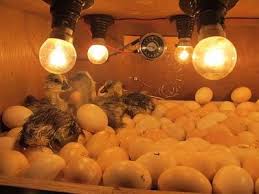 Gambar 1. Penetasan Telur AyamAlat penetas telur adalah ruangan tertutup yang dipanasi dengan aliran listrik atau pemanas buatan lainnya yang dipakai untuk mengerami dan menetaskan telur. Pengeraman dengan alat penetas dilakukan oleh peternak biasanya karena telur yang ditetaskan relatif banyak. Peternak  yang  bermodal  besar  biasanya  lebih  memilih  menggunakan  alat  penetas  karena lebih  efektif  dan  efisien.  Biasanya  alat  penetas  telur  dilengkapi  dengan  pemanas,  pemutar telur,  dan  sensor  suhu  sehingga  suhu  yang  terdapat  pada  alat  penetas  telur  dapat distabilkan (Jasa, 2006).2.2 	Solar Cell (Sell Surya)	Solar  Cell  dapat berupa alat semikonduktor penghantar aliran listrik yang dapat secara langsung mengubah energi surya menjadi tenaga listrik secara efisien. Alat ini digunakan secara individual sebagai alat pendeteksi cahaya pada kamera yang digabung seri/pararel untuk memperolah suatu harga tegangan listrik yng dikehendaki sebagai pusat penghasil listrik. (Astu Pudjanarsa, 2013).	Proses  konversi  energi  matahari  menjadi  energi  listrik  ketika  cahaya bersentuhan dengan solar cell akan diserap oleh bahan semikonduktor bertipe P dan N  (  P-N  junction  semiconductor),  sehingga  akan  terjadi  pelepasan  elektron. Perubahan  sigma  gaya-gaya  pada  bahan  terjadi  apabila  electron  bergerak  menuju bahan  semi-konduktor  pada  lapisan  yang  berbeda  maka  akan  terjadi  perpindahan elektron dari pita konduksi ke pita valensi. Gaya tolakan antar bahan semi-konduktor akan menyebabkan aliran medan listrik. Solar cell pada umumnya memiliki ketebalan 0.3 mm, yang terbuat dari irisan bahan  semikonduktor  dengan  kutub  (+)  dan  kutub  (-).  Apabila  suatu  cahaya  jatuh padanya maka pada kedua kutubnya timbul perbedaan tegangan yang tentunya dapat menyalakan lampu, menggerakan motor listrik yang berdaya dc. Untuk mendapatkan daya  yang  lebih  besar  bisa  menghubungkan  solar  cell  secara  seri  atau  paralel tergantung sifat penggunaannya.  Prinsip pengonversian tenaga surya menjadi tenaga listrik melalui sel surya melalui tahapan proses :a.	Absorpsi cahaya dalam semikonduktor,b.	Membangkitkan serta memisahkan muatan positif dan negatif bebas ke daerah-daerah lain dari sel surya, untuk membangkitkan tegangan dalam sel surya,c.	Memindahkan muatan-muatan yang terpisah tersebut ke terminal-terminal listrik dalam bentuk aliran tenaga listrik. (Astu Pudjanarsa, 2013).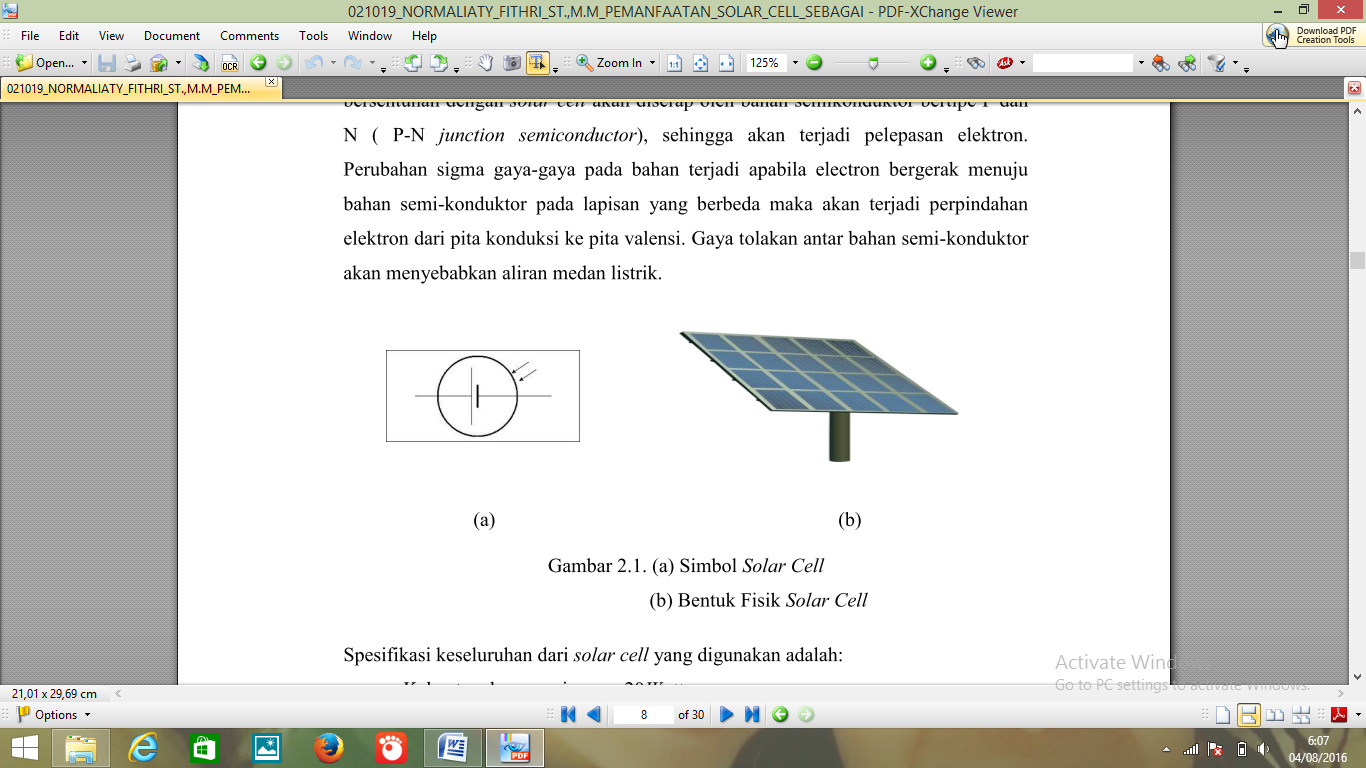 Gambar 2. (a) Simbol Solar Cell                              (b) Bentuk Fisik Solar Cell	Tenaga listrik yang dihasilkan oleh satu solar cell sangat kecil maka beberapa solar cell harus digabungkan sehingga terbentuklah satuan komponen yang disebut module.  Produk  yang  dikeluarkan  oleh  industri-industri  solar  cell  adalah  dalam bentuk module ini. Pada applikasinya, karena tenaga listrik yang dihasilkan oleh satu module  masih cukup kecil (rata-rata maksimum tenaga listrik  yang dihasilkan 130 W) maka dalam pemanfaatannya beberapa module digabungkan dan terbentuklah apa yang  disebut  array.  Sebagai  contoh  untuk  menghasilkan  listrik  sebesar  3  kW dibutuhkan array  seluas kira-kira 20 ~ 30 per meternya. Faktor pengoperasian maksimum solar cell sangat tergantung pada : a.  Ambient air temperature b.  Radiasi solar matahari (insalation) c.  Kecepatan angin bertiup d.  Keadaan atmosfir bumi e.  Orientasi panel atau array fotovoltaic  f.  Posisi letak sel surya (array) terhadap matahari (tilt angle)2.3	Sensor LDRSensor cahaya adalah alat yang digunakan untuk merubah besaran cahaya menjadi besaran listrik. Prinsip kerja dari alat ini adalah mengubah energi dari cahaya menjadi Elektron. Sensor cahaya sangat luas penggunaannya, salah satu yang paling terkenal adalah LDR (Light dependent resistor)Prinsip kerja dari LDR ini adalah Resistansi LDR akan berubah seiring dengan perubahan intensitas cahaya yang mengenainya. Dalam keadaan gelap resistansi LDR sekitar 10MΩ dan dalam keadaan terang sebesar 1KΩ atau kurang. Energi dari cahaya yang jatuh menyebabkan lebih banyak muatan yang dilepas atau arus listrik meningkat. Artinya resistansi bahan telah mengalami penurunan.Sebuah LDR terdiri dari sebuah piringan bahan semikonduktor dengan dua buah elektroda pada permukaannya. Dalam gela atau di bawah cahaya yang redup, bahan piringan hanya mengandung elektron bebas dalam jumlah yang relatif sangat kecil. Hanya tersedia sedikit elektron bebas untuk mengalirkan muatan listrik. (Owen Bishop, 2004).LDR digunakan untuk mengubah energi cahaya menjadi energi listrik. Saklar cahaya otomatis dan alarm pencuri adalah beberapa contoh alat yang menggunakan LDR. Akan tetapi karena responsnya terhadap cahaya cukup lambat, LDR tidak digunakan pada situasi dimana intesitas cahaya berubah secara drastis.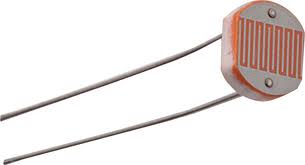 		a.				b.Gambar 3. LDR ( Light Dependent Resistor )Simbol LDR Bentuk Fisik LDR Rangkaian Inverter DC/AC	Inverter adalah suatu konverter yang merubah sistem  tegangan DC yang tetap ke sistem tegangan AC dengan nilai tegangan dan frekuensi sesuai dengan kebutuhan. Dalam pemakaian inverter, sering dikehendaki untuk mengatur baik tegangan maupun frekuensinya. Pengendalian tegangan diperlukan untuk mengatasi regulasi dari peralatan motor AC yang pengaturan kecepatannya diatur dengan mengatur frekuensinya. Jika tegangan DC dapat diatur, maka inverter dengan rasio tegangan DC dan AC yang tetap dapat digunakan. Namun bila tegangan DC masuka tak dapt diatur. Pengaturan Modulasi keluaran inverter dapat diperoleh dengan menggunakan metode pengaturan modulasi lebar pulsa. (Hasan Surya, 2008).	Teganga keluaran suatu inverter biasanya tidak sinusoid, sehingga kandungan harmonisa tinggi dan hal ini akan sangat mempengaruhi kinerja sistem. Untuk pemakaian dengan daya rendah, inverter dengan tegangan keluaran berbentuk gelombang kotak masih diperkenankan, namun untuk pemakaian berbentuk sinusoid yang berarti kandungan harmonisa pada gelombang kotak harus direduksi. Untuk mereduksinya dapat dilakukan dengan teknik-teknik modulasi lebar pulsa atau menambahkan beberapa rangkaian tertentu. (Hasan Surya, 2008).	Rangkaian Inventer DC – AC adalah rangkaian yang dapat mengubah tegangan 12V searah (DC) menjadi tegangan 220V bolak-balik (AC).Rangkaian Inventer ini menggunakan IC 4047 multivibrator tak stabil atau monostabil daya rendah yang menyusun sebuah jantung sangat baik untuk pengubah sederhana yang dapat memberikan keluaran AC 220 volt dari masukan DC 12 volt.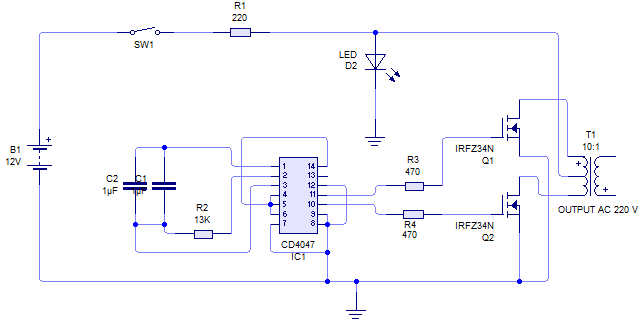 Gambar 4. Rangkaian inverter DC/ACLampu Pijar	Lampu pijar adalah sumber cahaya buatan yang dihasilkan melalui penyaluran arus listrik melalui filamen yang kemudian memanas dan menghasilkan cahaya. Kaca yang menyelubungi filamen panas tersebut menghalangi udara untuk berhubungan dengannya sehingga filamen tidak akan langsung rusak akibat teroksidasi. (http://riza-electrical.blogspot.co.id)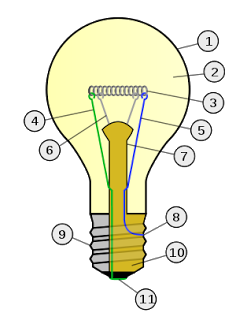 Gambar 5. Bagian-bagian lampu pijarBola lampuGas bertekanan rendah (argon, neon, nitrogen)Filamen wolframKawat penghubung ke kaki tengah Kawat penghubung ke ulir Kawat penyanggaKaca penyanggaKontak listrik di ulirSekrup ulirIsolatorKontak listrik di kaki tengahKomponen utama dari lampu pijar adalah bola lampu yang terbuat dari kaca, filamen yang terbuat dari wolfram, dasar lampu yang terdiri dari filamen, bola lampu, gas pengisi, dan kaki lampu. (http://riza-electrical.blogspot.co.id)Pada dasarnya filamen pada sebuah lampu pijar adalah sebuah resistor. Saat dialiri arus listrik, filamen tersebut menjadi sangat panas, berkisar antara 2800 derajat Kelvin hingga maksimum 3700 derajat Kelvin. Ini menyebabkan warna cahaya yang dipancarkan oleh lampu pijar biasanya berwarna kuning kemerahan. Pada temperatur yang sangat tinggi itulah filamen mulai menghasilkan cahaya pada panjang gelombang yang kasatmata. Hal ini sejalan dengan teori radiasi benda hitam. (http://riza-electrical.blogspot.co.id)3.	Metodologi PenelitianMetode penelitian ini diilustrasikan pada blok diagram dibawah ini :Gambar 6. Digram blok metode penelitianAlur PenelitianPengumpulan data dilakukan dengan observasi , studi lapangan dan sastra melalui buku-buku dan artikel internet . Melalui literatur yang diperoleh dalam rangka memecahkan masalah yang dapat lebih terfokus .Pengukuranhasil dari desain adalah ukuran dan pengumpulan data .Instrumen yang digunakan dalam pengukuran ini adalah :1. Multimeter2. Lampu Pijar3. Kabel Jumper4. 	Diagram Blok RangkaianGambar 7. Blok Diagram Pemanfaatan Solar Cell Sebagai Back Up EnergiPada Mesin Penetas Telur AyamTerlihat bagaimana panel surya bekerja pada siang hari saat matahari bersinar, panel surya mensuplay energi listrik untuk pengisian baterai (accu), sehingga dapat digunakan sebagai sumber listrik  pada malam hari.Rangkaian Inventer DC – AC adalah rangkaian yang dapat mengubah tegangan 12V searah (DC) menjadi tegangan 220V bolak-balik (AC).	Rangkaian Inventer ini menggunakan IC 4047 multivibrator tak stabil atau monostabil daya rendah yang menyusun sebuah jantung sangat baik untuk pengubah sederhana yang dapat memberikan keluaran AC 220 Volt dari masukan DC 12 Volt. Untuk penerapan ini tentu saja IC tersebut dihubungkan dalam metode tak stabil. Isyarat gelombang terdapat pada keluaran kaki 10 dan kaki 11 dan diperkuat oleh sepasang transistor MOSFET IRF Z34N, kemudian diberikan ke lilitan sekunder transformator tegangan rendah. Lilitan transformator primer sebagai keluaran tegangan AC 220 volt.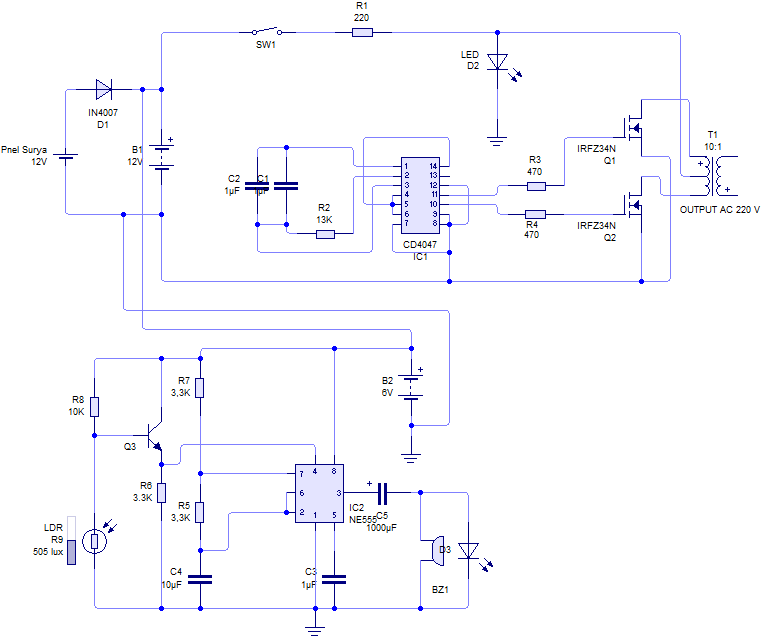 Gambar 8. Gambar Rangkaian Pemanfaatan Solar Cell Sebagai Back Up Energi Pada Mesin Penetas Telur Ayam5.  	Data Pengukuran5.1 	Pengukuran Keluaran Tegangan Pada Panel SuryaPengukuran tegangan output ini dilakukan pada saat cuaca cerah, mulai pukul 12.00 sampai pukul 15.00 dan dilakukan setiap 20 menit.Spesifikai keseluruhan solar cell yang digunakan adalah :Kekuatan daya maksimum : 50 wattKekuatan arus yang mengalir maksimum : 3,58 ampereKekuatan tegangan yang mengalir maksimum : 16 voltBerat fisik : 5 kgUkuran fisik : 784 x 506 x 35 mmTegangan maksimum dalam sistem : 1000 voltSuhu kerja : 250CTabel 1. Hasil Pengukuran Tegangan keluaran Pamel suryaGrafik Pengukuran Tegangan Keluaran Panel Surya	5.2 	Pengukuran Suhu Penetasan Telur Ayam Untuk meningkatkan keberhasilan dari penetasan telur ayam, maka perlu dilakukan pengukuran suhu mulai hari pertama sampai hari terakhir waktu pengeraman. Biasanya dibutuhkan waktu selama kurang lebih 28 hari dengan suhu rata-rata 31-340C.  Hal ini dilakukan dengan mengatur termostat yang ada pada mesin tetas telur dan memperhatikan termometer yang terpasang.Tabel 2. Pengukuran suhu pengeraman telur ayam 5.3 	Hasil pengukuran tegangan pada inverterPengukuran inverter DC-AC ini dilakukan dengan cara sebagai berikut :Saat rangkaian inverter tanpa bebanSaat rangkaian inverter dengan beban 1 lampu 5 wattSaat rangkaian inverter dengan beban 3 lampu masing-masing 5 wattTerdapat 6 titik  pengukuran pada rangkaian inverter dc-ac ini. Untuk mengetahui input masukan pada inverter DC-AC dilakukan pada titik pengukuran (TP1), hal ini dilakukan agar suplai tegangan yang masuk dapat terkontrol dengan baik. Pada pengukuran dititik pengukuran (TP2) dan (TP3) dilakukan unutk mengetahui input tegangan pada masing-masing mosfet IRFZ44N. Untuk memastikan bahwa arus yang dilewatkan pada masing-masing transistor ini berubah menjadi arus AC maka dilakukan pengukuran pada titik pengukuran (TP4 dan TP5), karena keluaran mosfet IRFZ44N ini akan dimasukkan pada transformator dan dinaikkan tegangannya menjadi 220V. Dari trnasformator yang digunakan  menaikka tegngan 220V ini dipastikan nilai keluaran 220V dengan melakukan pengukuran pada titik pengukuran (TP6)Tabel 3 Hasil Pengukuran Tegangan Inverter tanpa bebanTabel 4 Hasil Pengukuran Tegangan Inverter dengan beban 1 lampu Tabel 5 Hasil Pengukuran Tegangan Inverter dengan beban 3 lampu Untuk pengukuran pada rangkain LDR dilakukan saat LDR menerima cahaya dan pada saat LDR tidak menerima cahaya, hal ini dilakukan pada titik pengukuran (TP7)pada input tegangan LDR, input tegangan pada relay (TP8) dan input tegangan pada Buzzer (TP9)Tabel 6 Hasil Pengukuran Tegangan pada saat LDR menerima cahayaTabel 7 Hasil Pengukuran Tegangan pada saat LDR tidak  menerima cahaya6.  AnalisaBerdasarkan dari hasil pengukuran dari jam 12.00 sampai jam 15.00, dapat diketahui bahwa tegangan pada solar cell minimal sebesar 15,6 V dan maksimal sebesar 15,94 volt. Nilai ini tidak jauh berbeda dengan tegangan maksimal pada nameplate solar cell yaitu sebesar 16 volt. Suhu pada mesin penetas telur selama 28 hari minimal 310C dan maksimal 340C Suhu ini sesuai dengan kebutuhan  dalam proses penetasan telur yaitu antara 310C – 340C.  Hasil Pengukuran pada rangkaian inverter didapat hasil bahwa semakin banyak lampu yang digunakan, tegangan pada inverter akan semakin menurun.  7.   Kesimpulan	Alat penetas telur ini menggunakan tegangan AC230 V, dimana tegangan tersebut adalah hasil inverter dari tegangan 12V dari baterai yang mendapat supply tegangan dari panel surya, sehingga tegangan keluaran yang dihasilkan akan berkurang sesuai dengan jumlah beban yang digunakan.Jika keadaan kotak menjadi gelap karena lampu mati, maka LDR akan mengirimkan sinyal pada relay dan akan menghidupkan buzzer dengan input tegangan 12V Dc,.References[1]	Astu Pudjanarsa, 2013,  Mesin Konversi Energi, Jakarta, Penerbit Andi.[2]	Bishop, Owen , 2004, Dasar-dasar Elektronika, Jakarta, Erlangga.[3]	Jasa Lie, 2006, Pemanfaatan Mikrokontroler Atmega163 Pada Prototipe Mesin Penetas Telur Ayam, Denpasar, Teknik Universitas Udayana.[4]	Hasan Surya (2008), Uninterrupted Power Supply (UPS), Inhouse Training for ConocoPhilips Indonesia.  Jakarta : PT. Wisnu Inter Sains Hakiki Training & Consulting[5]	http://riza-electrical.blogspot.co.id/2012/07/lampu-pijar.htmlHasil Pengukuran Tegangan Keluaran Panel SuryaHasil Pengukuran Tegangan Keluaran Panel SuryaHasil Pengukuran Tegangan Keluaran Panel SuryaHasil Pengukuran Tegangan Keluaran Panel SuryaNoJamSuhu (0C)Tegangan112.0031,515,94212.2030,515,74312.403115,8413.0031,515,9513.2030,815,86613.4030,515,76714.0030,615,76814.2030,515,7914.403115,861015.0030,215,6Hari ke-Hasil Pengukuran (0C)Hari ke-Hasil Pengukuran (0C)1341532234163233417324341832534193263420327342131834223193423311034243111342531123426311334273114342831Titik Pengukuran (TP)Tegangan1122103104255256230Titik Pengukuran (TP)Tegangan11228394205206200Titik Pengukuran (TP)Tegangan11226384155156160Titik Pengukuran (TP)Tegangan71281,590Titik Pengukuran (TP)Tegangan712812912